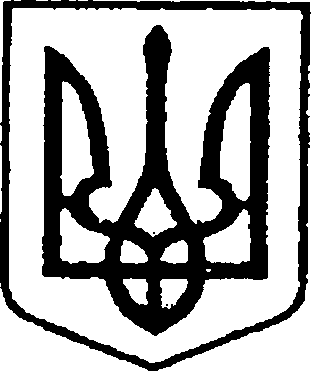 УКРАЇНАЧЕРНІГІВСЬКА ОБЛАСТЬН І Ж И Н С Ь К А  М І С Ь К А  Р А Д А____ сесія VII скликанняР І Ш Е Н Н Явід _______________ 2019 р.		м. Ніжин	                             № ______/2019Про затвердження висновку незалежної оцінки про вартість майна комунальноївласності, що пропонується до відчуження Відповідно до статей 26, 42, 59, 60 Закону України «Про місцеве самоврядування в Україні», Положення про порядок відчуження та списання майна власності територіальної громади м. Ніжина, затвердженого рішенням Ніжинської міської ради від 24 лютого 2012 року № 12-24/2012, Регламенту Ніжинської міської ради Чернігівської області VIІ скликання, затвердженого рішенням Ніжинської міської ради від 24 листопада 2015 року № 1-2/2015 (із змінами), міська рада вирішила:Затвердити висновок незалежної оцінки про початкову вартість колісного трактора Т-150К, 1986 року випуску, що належить до комунальної власності територіальної громади міста Ніжина та перебуває в господарському віданні комунального підприємства «Виробниче управління комунального господарства», в сумі 56385,00 грн. (П’ятдесят шість тисяч триста вісімдесят п’ять гривень 00 коп.) без ПДВ, для цілей продажу.Начальнику комунального підприємства «Виробниче управління комунального господарства» Корману В.А. забезпечити оприлюднення даного рішення на офіційному сайті Ніжинської міської ради протягом п’яти  робочих днів після його прийняття.Організацію виконання даного рішення покласти на першого заступника міського голови з питань діяльності виконавчих органів ради Олійника Г.М.Контроль за виконанням даного рішення покласти на постійну депутатську комісію з майнових та житлово-комунальних питань, транспорту, зв’язку та охорони навколишнього середовища (голова комісії – Онокало І.А.) та комісію з питань регламенту, депутатської діяльності та етики, законності, правопорядку, антикорупційної політики, свободи слова та зв’язків з громадськістю (голова комісії - Щербак О.В.).Міський голова									А.В. ЛінникПодає:В.о.начальника КП «ВУКГ»							В.М.ЄршовПогоджує:перший заступник міського голови з питань діяльності виконавчих органів ради				Г.М. Олійникначальник відділу юридично-кадрового забезпечення апарату виконавчого комітетуНіжинської міської ради							В.О. Леганачальник відділу з управління та приватизації комунального майна виконавчого комітету Ніжинської міської ради							Н.І. Міщенкосекретар міської ради 								В.В. Салогуб голова постійної депутатської комісіїз майнових та житлово-комунальних питань, транспорту, зв’язку та охоронинавко	лишнього середовища							І.А. Онокалоголова комісії з питань регламенту,депутатської діяльності та етики, законності,правопорядку, антикорупційної політики,свободи слова та зв’язків з громадськістю				О.В. ЩербакПояснювальна запискадо проекту рішення Ніжинської міської ради «Про затвердження висновку незалежної оцінки про вартість майна комунальної власності, що пропонується до відчуження»Обґрунтування необхідності прийняття актуПроект рішення  підготовлений у відповідності до 26, 42, 59, 60 Закону України «Про місцеве самоврядування в Україні», Положення про порядок відчуження та списання майна власності територіальної громади м. Ніжина, затвердженого рішенням Ніжинської міської ради від 24 лютого 2012 року № 12-24/2012, Регламенту Ніжинської міської ради Чернігівської області VIІ скликання, затвердженого рішенням Ніжинської міської ради від 24 листопада 2015 року № 1-2/2015.Мета і завдання прийняття рішенняДотримання дозвільної процедури щодо відчуження майна комунальної власності.Загальна характеристика та основні положення проекту.Проект рішення «Про затвердження висновку незалежної оцінки про вартість майна комунальної власності, що пропонується до відчуження» складається з законодавчого обґрунтування та чотирьох пунктів.Обґрунтування містить посилання на Закон України «Про місцеве самоврядування в Україні».Пункт 1. Затверджує висновок незалежної оцінки про вартість майна.Пункт 2. Визначає відповідальну особу та термін оприлюднення рішення. Пункт 3. Визначає на кого покладається організація виконання рішення.Пункт 4. Визначаються постійні депутатські комісії міської ради, які здійснюватимуть контроль за виконанням рішення.Стан нормативно-правової бази у даній сфері правового регулювання.Нормативною базою в даній сфері правового регулювання є Закон України «Про місцеве самоврядування в Україні».Фінансово-економічне обґрунтування.Реалізація даного проекту не потребує додаткових фінансових витрат з міського бюджету. Прогноз соціально-економічних та інших наслідків прийняття акта.Прийняття проекту рішення дозволить комунальному підприємству «Виробниче управління комунального господарства» визначити початкову вартість майна для продажу конкурентним шляхом.  Перелік зацікавлених осіб в отриманні даного рішенняКомунальне підприємство «Виробниче управління комунального господарства», населення м. Ніжина. Інформація, яку містить проект рішенняПроект рішення «Про затвердження висновку незалежної оцінки про вартість майна комунальної власності, що пропонується до відчуження» не відноситься до конфіденційної інформації та підлягає оприлюдненню на офіційному веб-сайті Ніжинської міської ради у порядку визначеному чинним законодавством.ДоповідачДоповідати по проекту рішення на засіданні буде начальник комунального підприємства «Виробниче управління комунального господарства» Владислав Адольфович Корман.В.о. начальника КП «ВУКГ» 							В.М.Єршов